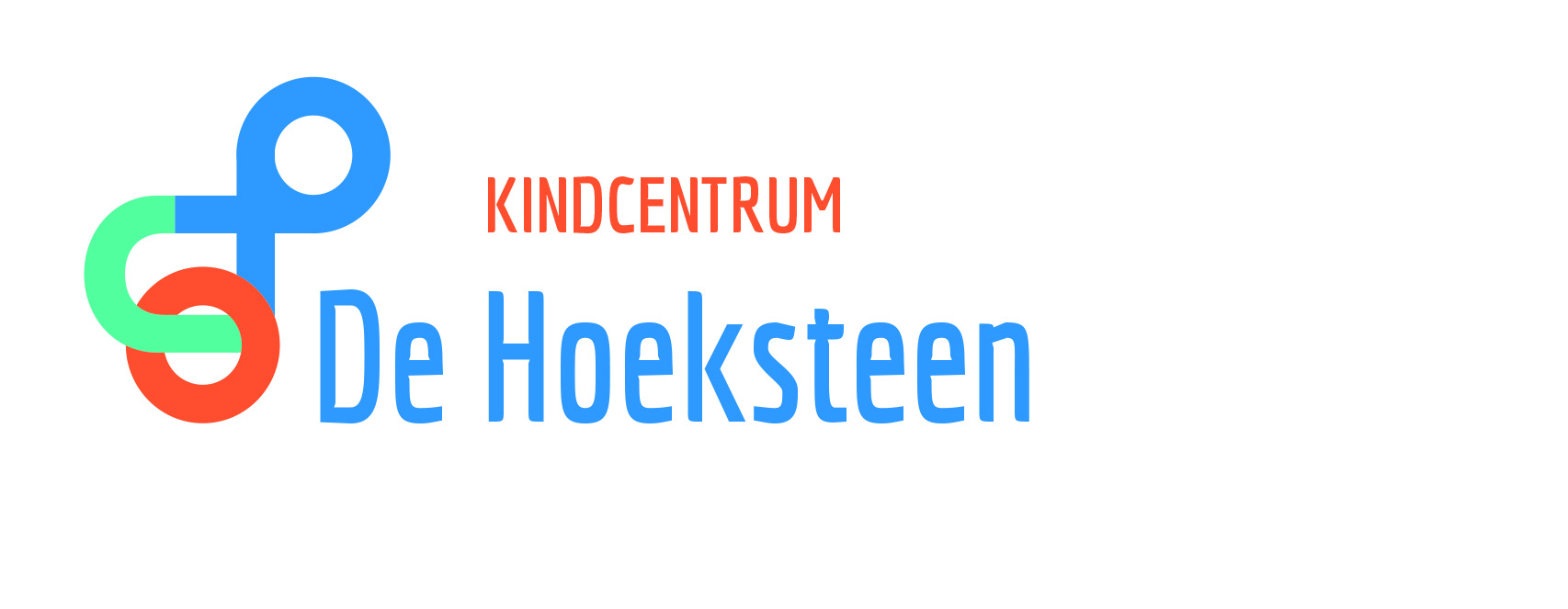 Aanvraagformulier voor vakantie of extra verlof buiten de schoolvakantiesAan de directie van KC De Hoeksteen te VoorthuizenGegevens van de aanvrager:Naam                                                         Tel.nr. AdresGegevens van de leerling(en):Naam /namen                                geb.datum              	groepGegevens betreffende de extra verlof- en/of vakantieperiode:Datum   van                        	t/mReden van aanvraag:Gewichtige omstandigheden (zie onder), namelijk:(bij extra verlof/vakantie als gevolgd van de specifieke aard van het beroep van de ouders: werkgeversverklaring bijvoegen)Ondertekening aanvrager:Plaats:				Datum:			Handtekening:In de vullen door de directie/leerplichtambtenaar van de Gemeente BarneveldHet verlof wordt wel verleend.Het verlof wordt niet verleend; de reden daarvoor is:(Mocht u het met dit besluit niet eens zijn, dan kunt u op grond van de Algemene Wet Bestuursrecht binnen zes weken na dagtekening van deze beslissing een bezwaarschrift indienen bij degene die dit besluit heeft genomen. In dit bezwaarschrift dient u uw opvattingen zo volledig mogelijk te motiveren)Ondertekening directie:Plaats:				Datum:			Handtekening:	Verlof of extra vakantie buiten de schoolvakantiesDe Leerplichtwet kent twee mogelijkheden om extra vrije dagen te verlenen buiten de schoolvakanties:vanwege ‘gewichtige omstandigheden’ ofextra vakantiedagen vanwege de specifieke aard van het beroep van de ouder(s).Hieronder zijn beide mogelijkheden toegelicht.Extra vrije dagen op grond van gewichtige omstandighedenDe directeur van de school beslist of er sprake is van gewichtige omstandigheden. Dit houdt in dat de omstandigheden die leiden tot het aanvragen van het verlof zwaarder wegen dan het individuele belang van het schoolbezoek van de leerling. Voorbeelden hiervan zijn:bij een wettelijke verplichting voor zover dat niet buiten de schooluren plaats kan vinden;bij verhuizing;bij huwelijk van bloed- of aanverwanten tot en met de vierde graad;bij overlijden van bloed- of aanverwanten tot en met de vierde graad;bij bevalling van moeder, verzorgster of voogdes;bij 12 ½-, 25-, 40-, 50- of 60-jarig ambts- of huwelijksjubileum van bloed- of aanverwanten tot en met de vierde graad;een andere, naar het oordeel van de directie belangrijke reden, maar geen vakantieverlof.Verzoeken voor minder dan 10 dagen per schooljaar moeten schriftelijk, voor zover mogelijk 1 maand van tevoren, aangevraagd worden bij de directeur van de school.Verzoeken voor meer dan 10 dagen per schooljaar moeten schriftelijk, voor zover mogelijk 1 maand van tevoren, aangevraagd worden bij de leerplichtambtenaar van uw woongemeente. De leerplichtambtenaar kan verzoeken om een verklaring van een arts of maatschappelijk werker waaruit de gewichtige omstandigheid blijkt.De directeur of leerplichtambtenaar neemt een beslissing en deelt deze beslissing schriftelijk mee. Extra vakantie in verband met de specifieke aard van het beroep van de ouder(s)Het verzoek moet schriftelijk, minstens 1 maand van tevoren, worden ingediend bij de directeur van de school.Het verlof mag alleen worden verleend als vanwege de specifieke aard van het beroep gezinsvakanties onmogelijk in de schoolvakanties kunnen plaatsvinden. Het mag hier niet gaan om organisatorische redenen. Bij het verzoek moet een verklaring van de werkgever overhandigd worden waaruit blijkt dat de ouder(s) in geen enkele schoolvakantie verlof kan/kunnen krijgen vanwege de aard van het beroep (bijv. horecapersoneel of personeel werkzaam in de agrarische sector). Dit verlof mag slechts 1 keer per schooljaar worden verleend, mag niet langer duren dan 10 schooldagen en mag niet plaatsvinden in de eerste twee lesweken na de zomervakantie.De directeur neemt een beslissing en deelt deze beslissing schriftelijk mee.Indien er sprake is van (vermoedelijk) ongeoorloofd verzuim is de directie van de school verplicht hiervan melding te doen aan de leerplichtambtenaar van de gemeente.